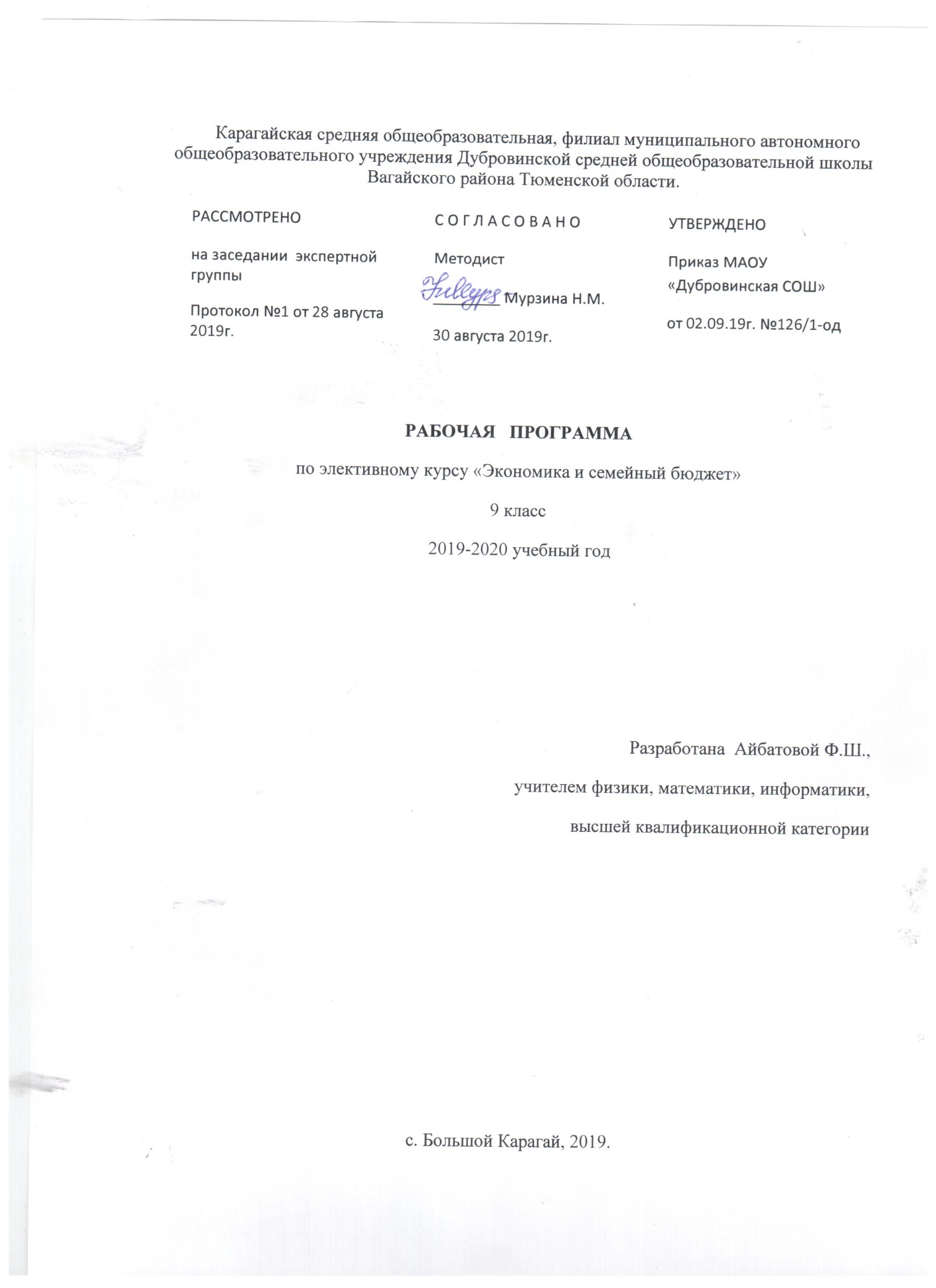 Пояснительная записка.Программа предназначена для 9 класса, выбирающего данный профиль обучения.Цель курса – усвоение учащимися основных положений экономической науки о народном хозяйстве, о потребностях человека и общества, о производстве продукции; усвоение учащимися основных положений теории и практики предпринимательской деятельности, о способах ее осуществления.Задачи курса:Развитие экономического мышления учащихся, формирование у них предствалений о производственных отношениях и экономических связях;Формирование умений самостоятельно приобретать, усваивать и применять экономические знания, наблюдать и обьяснять современные экономические явления;Выработка у учащихся активной жизненной позиции по отношению к происходящим в обществе современным экономическим процессам;Предоставление учащимся возможности осознанного выбора профессии и сферы деятельности, связанного с бизнесом. В программе предусмотрено сочетание различных форм и методов обучения, лекции, диалога,деловых игр, практикумов, проведение конкурсов, защиты рефератов и других творческих проектов. Предусматривается также самостоятельная работа, домашние задания, ведение тетради.Планируемые результаты освоения элективного курса.В результате изучения курса учащиеся должны знать:Что представляют собой экономические закономерности;Основные экономические понятия, термины, формулы.Учащиеся должны уметь:Применять основные понятия, категории, формулы в практической деятельности для анализа конкретной экономической ситуации;Рассчитывать основные экономические показатели на основе имеющейся информации о деятельности фирмы (предприятия).Вырабатывать собственную точку зрения по поводу экономических явлений и процессов.Содержание:Тема 1. Что такое экономика? (1ч.)Экономика. Из чего состоит экономика. Ресурсы- факторы производства, товары. Производство. Разделение и обмен. Потребление. Деньги в экономике. Рынок. Рыночный обмен. Конкуренция. Законы спроса и предложения. Цены.Тема 2. Производство и потребление. (2ч.)Как согласуются между собой производство и потребление. Виды и формы потребления. Рациональное потребление. Взаимодействие производителей и потребителей. Экономический практикум по распределению дохода, выручки и прибыли малого предприятия.Тема 3. Социальная сфера экономики и качество жизни. (3ч.)Отрасли социальной сферы, экономики. Уровень жизни и ее качество. Социальные потребности человека и общества. Потребительский бюджет человека и семьи. Соцзащита и поддержка населения. Социальное обеспечение и социальная помощь. Социальная реабилитация. Социальная благотворительность.Тема 4. Предпринимательство. Бизнес. (2ч.)Предпринимательство и предпринимательская деятельность. Содержание и виды предпринимательской деятельности. Схема предпринимательской деятельности и ее расчет. Бизнес-план. Этика и мораль предпринимательства. Конкуренция фирм.Тема 5. Защита творческих проектов. (1ч.)Тематическое планирование с указанием количества часов, отводимых на освоение каждой темы.Всего – 9 часов.Тема занятий(часы)Форма работыТермины, понятияДеятельность учащихсяВсего часов:1.Что такое экономика?Лекция-беседа, викторина.Микроэкономика. Макроэкономика. Рынок. Экономические ресурсы.Составление схем экономической деятельности. Практикум, доклад о ведении приусадебного хозяйства.1ч.2,3. Производство и потребление.Лекция-беседаПроизводство. Потребление. Факторы производства и производственные ресурсы. Виды и формы потребления, рационального потребления.Экономический практикум. Распределение дохода, выручки и прибыли предприятия.2ч.4,5,6. Социальная сфера экономики и качество жизни.Лекция-беседа, ролевая игра.Экономика социальной сферы. Социальные потребности. Потребительский бюджет. Соцзащита. Социальное обеспечение.Составление бюджета человека и семьи. Конкурс «Социально- зрелая семья».3ч.7,8. Предпринимательство. Бизнес.Лекция-беседа, ролевая игра.Предпринимательство. Предпринимательская деятельность. Бизнес. Бизнес-план.Деловая игра «Конкуренция фирм». Практикумы «Как составить и рассчитать бизнес- план», «Как принимаются управленческие решения».2ч.9. Защита творческих проектов.Конференция.Защита творческих проектов по изученным темам.1ч.